ROYAL OAK INTERNATIONAL SCHOOL
          SR. SEC. C.B.S.E. AFFILIATED         HOLIDAY HOMEWORK (SESSION 2018-19)   Subject: Math									   Class II Sec:____Name: ____________								   Roll no: ______Q1. Compare the numbers and put <,>or  =.713                630					e) 12                  112
120                130					f) 823	              923192                193					g) 679                 679900	800					h) 176	               671Q2. Write the short form of the following.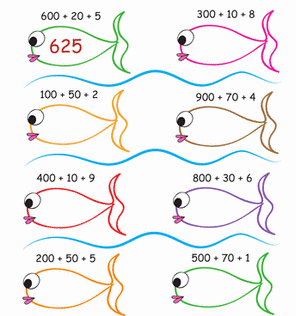 Q3. Write the next five odd numbers.a) 31,32, ____,_____,_____,_____,______b) 87,89, ____,_____,_____,_____,______Q4. Colour the first,third and fifth object from the right.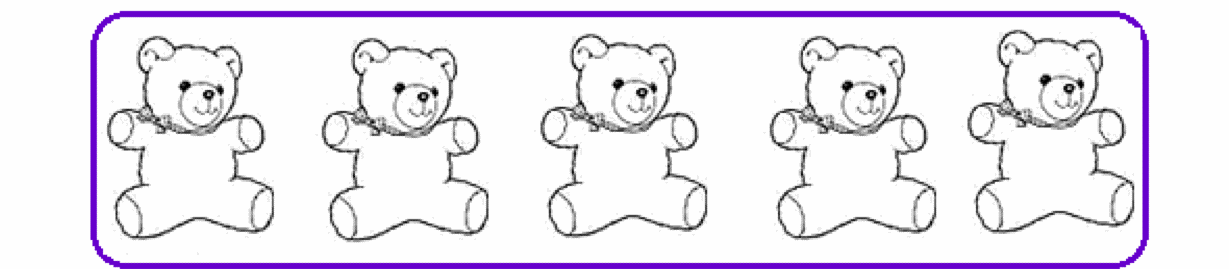 Q5. Color them according to colorcode.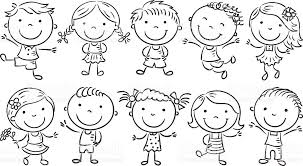 a) Color the second child ‘RED’ from left.b) Color the seventh child ‘BLUE’ from left.Q6.A. Arrange in increasingorder.B. Arrange in decreasingorder.Q7. Write in short form.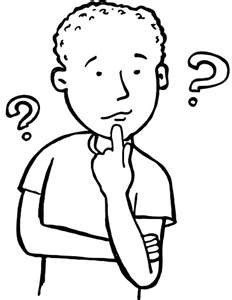 a)  7 Hundred + 6 Tens + 0Onesb)  8 Hundred + 0 Tens + 8Onesc) 6 Hundred + 7 Tens + 0Onesd) 500 + 80 +8e) 900 + 0 + 7Q8. Fill in the blanksIn 345, the digit 4standsfor	_	.In 980, thedigit_	is in the hundredsplace.In 678, the value of the digit7is	.10 more than945is	.100 less than580is	Q9. Answer the following questions.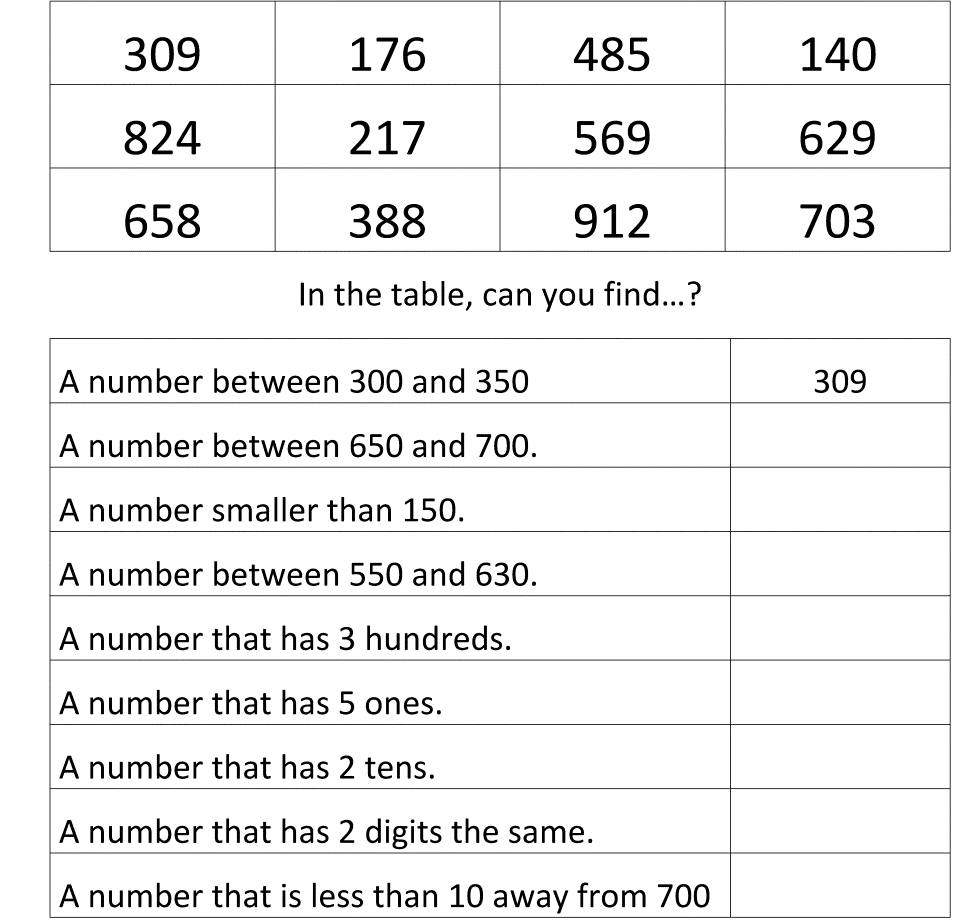 Q10.Help granny to pick the colours for her new quilt. Read the place value clues and colour the quilt according to the colour code given.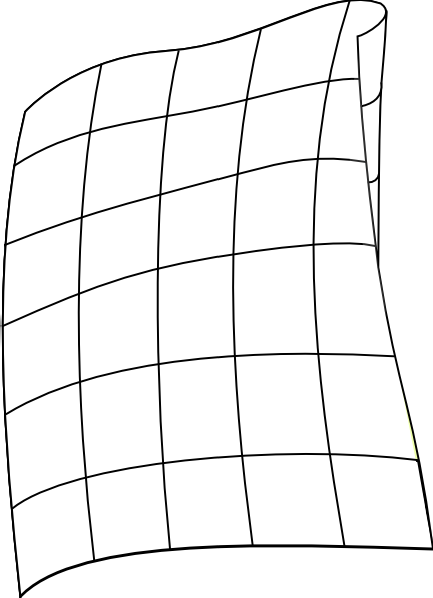 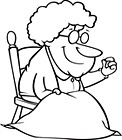 